LOYOLA COLLEGE (AUTONOMOUS), CHENNAI – 600 034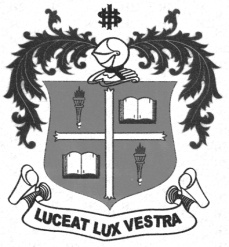 B.Com. DEGREE EXAMINATION – CORPORATE SEC.FIRST SEMESTER – NOVEMBER 2012BC 1500 - BUSINESS MANAGEMENT                 Date : 08/11/2012 	Dept. No.	        Max. : 100 Marks                 Time : 1:00 - 4:00 	                                             SECTION-AAnswer ALL of the following questions:                                                     (10x2 = 20 Marks)1.  Define motivation.2.  What is Vestibule training?3.  Identify the elements of delegation.4.  State the qualities of a good leader.5.  What is line organization?6.  What is a stress interview?7.  What do you understand by Primacy of planning?8.  Enumerate the factors affecting de-centralization.     9. What are the levels in Maslow’s hierarchy?10.  Give any two uses of computer in the information flow.SECTION-BAnswer any FIVE of the following questions:                                             (5x8 = 40 Marks)11.  Briefly explain the principles of management according to Fayol.12. Explain the expectancy model of motivation.13. Explain any two Hawthorne experiments.14.  Differentiate between delegation and de-centralization.15.  Explain  Herzberg’s two factor theory of motivation. 16.  Explain the leadership style on the managerial Grid.17. Discuss the characteristic of an ideal control system.18. State the essential qualities of effective coordination.SECTION-CAnswer any TWO of the following questions:                                               (2x20 = 40 Marks)19. Discuss the procedure involved in selecting a right candidate. 20. Discuss the barriers to effective communication.21. Briefly explain the contribution of Taylor to thought management.$$$$$$$